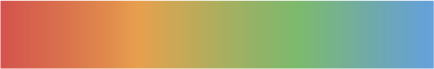 Почти 5 тыс. работ, более 26 тыс. участников голосования и четыре победителя. Подведены итоги конкурса детского рисунка, посвященного Всероссийской переписи населения. Лучшими работами признаны работы из Ивановской, Омской, Белгородской областей и Республики Хакасия.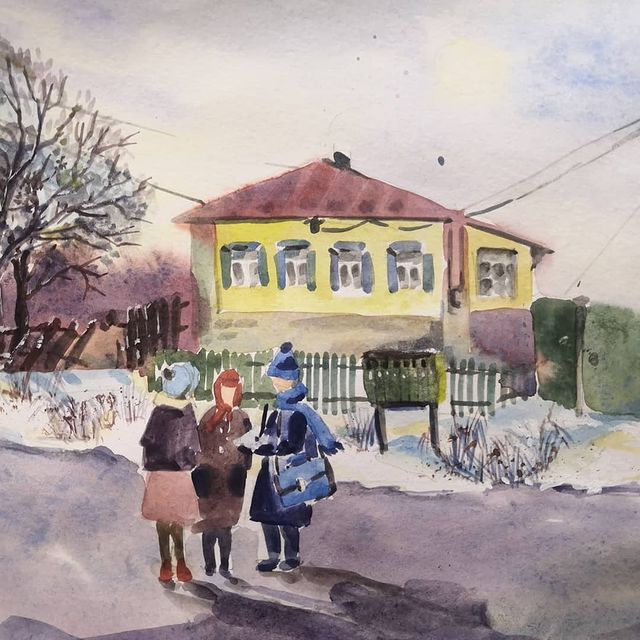 Александр Большаков, 9 лет, Ивановская область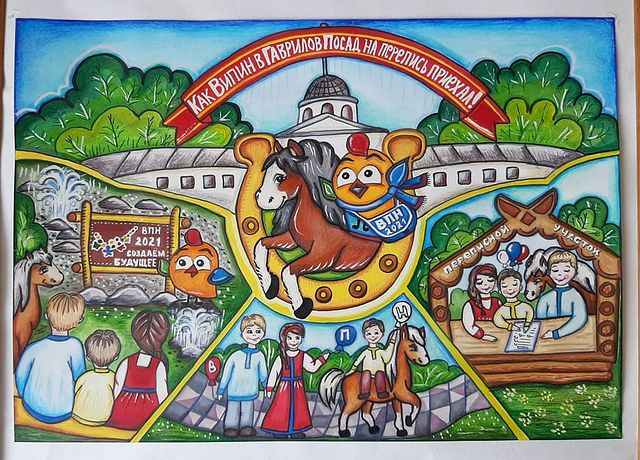 	Арсений Павлюк, 8 лет, Омская область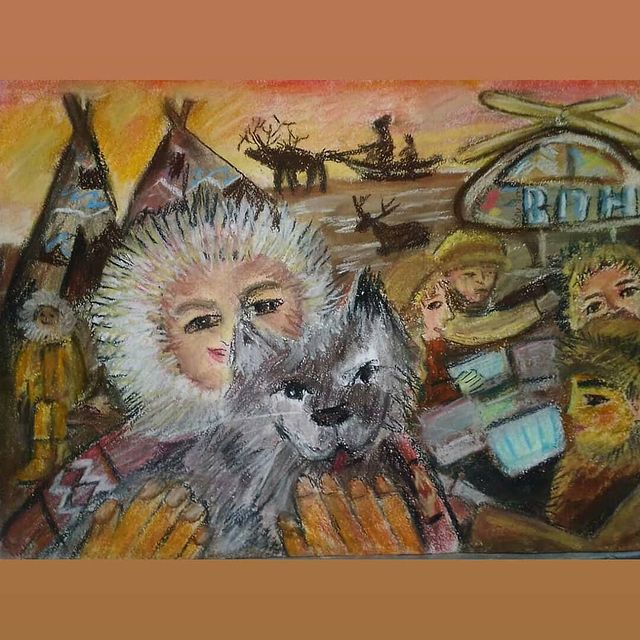 Маша Зубкова, 10 лет, Белгородская область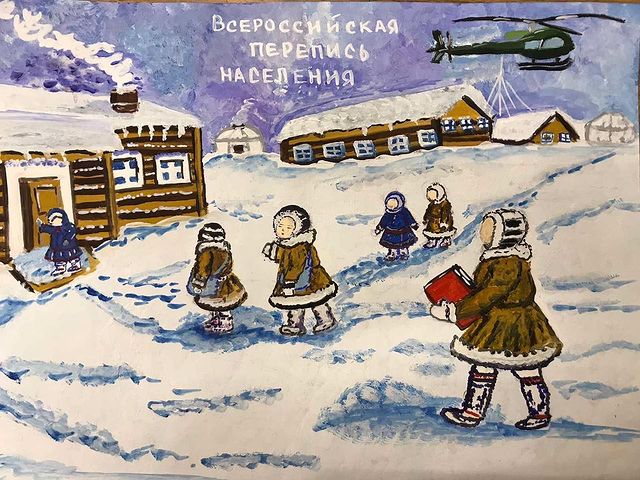                        Оля Ерошенко, 12 лет, Республика Хакасия	